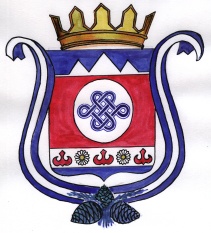 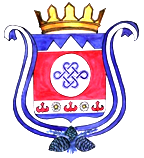  РЕШЕНИЕ                                                                                    ЧЕЧИМ      « 05»  февраля 2019 года  №  5/1с.ШыргайтаО внесении измененийи дополнений в Устав муниципального образованияШыргайтинское сельское поселениеРуководствуясь Федеральным законом от 06.10.2003 № 131-ФЗ «Об общих принципах организации местного самоуправления в Российской Федерации» Совет депутатов Шыргайтинского сельского поселенияР Е Ш И Л:1.Внести в Устав Шыргайтинского сельского поселения следующие изменения и дополнения:1) в части 5 статьи 2 слова «рекреационные земли» заменить словами «земли рекреационного назначения»;2) пункт 9 статьи 4 изложить в следующей редакции:«9) утверждение правил благоустройства территории поселения, осуществление контроля за их соблюдением, организация благоустройства территории поселения в соответствии с указанными правилами;»;3) пункт 16 статьи 4 после слов «в ходе таких осмотров нарушений» дополнить словами «, направление уведомления о соответствии указанных в уведомлении о планируемых строительстве или реконструкции объекта индивидуального жилищного строительства или садового дома (далее - уведомление о планируемом строительстве) параметров объекта индивидуального жилищного строительства или садового дома установленным параметрам и допустимости размещения объекта индивидуального жилищного строительства или садового дома на земельном участке, уведомления о несоответствии указанных в уведомлении о планируемом строительстве параметров объекта индивидуального жилищного строительства или садового дома установленным параметрам и (или) недопустимости размещения объекта индивидуального жилищного строительства или садового дома на земельном участке, уведомления о соответствии или несоответствии построенных или реконструированных объекта индивидуального жилищного строительства или садового дома требованиям законодательства о градостроительной деятельности при строительстве или реконструкции объектов индивидуального жилищного строительства или садовых домов на земельных участках, расположенных на территории поселения, принятие в соответствии с гражданским законодательством Российской Федерации решения о сносе самовольной постройки, решения о сносе самовольной постройки или ее приведении в соответствие с предельными параметрами разрешенного строительства, реконструкции объектов капитального строительства, установленными правилами землепользования и застройки, документацией по планировке территории, или обязательными требованиями к параметрам объектов капитального строительства, установленными федеральными законами (далее также - приведение в соответствие с установленными требованиями), решения об изъятии земельного участка, не используемого по целевому назначению или используемого с нарушением законодательства Российской Федерации, осуществление сноса самовольной постройки или ее приведения в соответствие с установленными требованиями в случаях, предусмотренных Градостроительным кодексом Российской Федерации;»;4) пункт 11 части 1 статьи 5 признать утратившей силу;5) часть 1 статьи 5 дополнить пунктом 16 следующего содержания:«16) осуществление мероприятий по защите прав потребителей, предусмотренных Законом Российской Федерации от 07.02.1992 № 2300-I «О защите прав потребителей»;6) часть 1 статьи 7 изложить в следующей редакции: «1. Орган местного самоуправления поселения, уполномоченный на осуществление муниципального контроля, организует и осуществляет муниципальный контроль за соблюдением требований, установленных муниципальными правовыми актами, принятыми по вопросам местного значения, а в случаях, если соответствующие виды контроля отнесены федеральными законами к полномочиям органов местного самоуправления, также муниципальный контроль за соблюдением требований, установленных федеральными законами, законами Республики Алтай, а также организует и проводит мероприятия по профилактике нарушений указанных требований.»;7) пункт 10 части 1 статьи 8 изложить в следующей редакции:«10) сход граждан в сельском населенном пункте по вопросу выдвижения кандидатуры старосты сельского населенного пункта, а также по вопросу досрочного прекращения полномочий старосты сельского населенного пункта»;8) часть 2 статьи 10 слова «мажоритарной избирательной системе» заменить словами «мажоритарной избирательной системе относительного большинства»;9) часть 10 статьи 10 изложить в следующей редакции:«10. В случае, если Глава поселения, полномочия которого прекращены досрочно на основании указа Главы Республики Алтай, Председателя Правительства Республики Алтай об отрешении его от должности либо на основании решения Совета депутатов об удалении его в отставку, обжалует данные указ или решение в судебном порядке, досрочные выборы Главы поселения, избираемого на муниципальных выборах, не могут быть назначены до вступления решения суда в законную силу.»;10) Устав дополнить статьей 12.1 следующего содержания:«Статья 12.1. Сход граждан«1. В соответствии с Федеральным законом «Об общих принципах организации местного самоуправления в Российской Федерации» сход граждан на территории поселения проводиться в следующих случаях:1) в населенном пункте, входящем в состав поселения, по вопросу изменения границ поселения, влекущего отнесение территории указанного населенного пункта к территории другого поселения;2) в населенном пункте, входящем в состав поселения, по вопросу введения или использования средств самообложения граждан на территории данного населенного пункта;3) в населенном пункте, входящем в состав поселения, по вопросу выдвижения кандидатуры старосты сельского населенного пункта (старосты села), а также по вопросу досрочного прекращения полномочий старосты.2. В населенном пункте, входящем в состав поселения, сход граждан также может проводиться в целях выдвижения кандидатур в состав конкурсной комиссии при проведении конкурса на замещение должности муниципальной службы в случаях, предусмотренных законодательством Российской Федерации о муниципальной службе.3. Сход граждан, предусмотренный настоящей статьей, правомочен при участии в нем более половины обладающих избирательным правом жителей населенного пункта. Решение такого схода граждан считается принятым, если за него проголосовало более половины участников схода граждан.»;11) статью 15 изложить в следующей редакции:«Статья 15. Публичные слушания, общественные обсуждения1. Главой поселения или Советом депутатов для обсуждения с участием населения проектов муниципальных правовых актов по вопросам местного значения могут проводиться публичные слушания. 2. Инициатива по проведению таких слушаний может принадлежать населению, Главе поселения или Совету депутатов. Решение о назначении публичных слушаний, инициированных населением или Советом депутатов, принимает Совет депутатов, а о назначении публичных слушаний, инициированных Главой поселения - Глава поселения.3. На публичные слушания выносятся:1) проект Устава поселения, а также проект решения Совета депутатов о внесении изменений и дополнений в Устав, кроме случаев, когда в устав вносятся изменения в форме точного воспроизведения положений Конституции Российской Федерации, федеральных законов, Конституции Республики Алтай или законов Республики Алтай в целях приведения Устава поселения в соответствие с этими нормативными правовыми актами;2) проект местного бюджета (бюджета поселения) и отчет о его исполнении;3) проект стратегии социально-экономического развития поселения;4) вопросы о преобразовании поселения, за исключением случаев, если в соответствии с Федеральным законом «Об общих принципах организации местного самоуправления в Российской Федерации» для преобразования поселения требуется получение согласия населения поселения, выраженного путем голосования либо на сходах граждан.4. Порядок организации и проведения публичных слушаний определяется Советом депутатов.5. По проектам генеральных планов, проектам правил землепользования и застройки, проектам планировки территории, проектам межевания территории, проекту правил благоустройства территории, проектам, предусматривающим внесение изменений в один из указанных утвержденных документов, проектам решений о предоставлении разрешения на условно разрешенный вид использования земельного участка или объекта капитального строительства, проектам решений о предоставлении разрешения на отклонение от предельных параметров разрешенного строительства, реконструкции объектов капитального строительства, вопросам изменения одного вида разрешенного использования земельных участков и объектов капитального строительства на другой вид такого использования при отсутствии утвержденных правил землепользования и застройки проводятся общественные обсуждения или публичные слушания, порядок организации и проведения которых определяется нормативным правовым актом Совета депутатов с учетом положений законодательства о градостроительной деятельности.»;12) абзац первый части 7 статьи 22 изложить в следующей редакции:«7. Совет депутатов возглавляет Глава поселения, исполняющий полномочия председателя Совета депутатов.»;13) пункт 4 статьи 25 изложить в следующей редакции:«4) утверждение стратегии социально-экономического развития поселения;»;14) статью 25 дополнить пунктом 11 следующего содержания:«11) утверждение правил благоустройства территории сельского поселения;»;15) в пункте 12 статьи 26 слова «закрытых акционерных обществ» заменить словами «непубличных акционерных обществ»;16) часть 3 статьи 29 после слов «путем подачи Главе поселения» дополнить словами «, исполняющему полномочия председателя Совета депутатов,»;17) часть 9 статьи 30 изложить в следующей редакции:«9. Специально отведенные места для проведения встреч депутатов с избирателями, а также перечень помещений, предоставляемых органами местного самоуправления поселения для проведения таких встреч, и порядок их предоставления определяются Советом депутатов.»;18) пункт 8 статьи 34 изложить в следующей редакции:«8) обеспечивает внесение Администрацией поселения в Совет депутатов проекта бюджета поселения с необходимыми документами и материалами, представление отчёта о его исполнении на утверждение Совета депутатов»;19) часть 3 статьи 35.1 изложить в следующей редакции:«3. Проверка достоверности и полноты представляемых депутатом, Главой поселения сведений о доходах, расходах, об имуществе и обязательствах имущественного характера проводится в соответствии с законом Республики Алтай.»;20) пункт 9 статьи 37 изложить в следующей редакции:«9) разработка правил благоустройства поселения, осуществление контроля за их соблюдением, организация благоустройства территории поселения в соответствии с указанными правилами;»;21) пункт 16 статьи 37 после слов «в ходе таких осмотров нарушений» дополнить словами «, направление уведомления о соответствии указанных в уведомлении о планируемых строительстве или реконструкции объекта индивидуального жилищного строительства или садового дома (далее - уведомление о планируемом строительстве) параметров объекта индивидуального жилищного строительства или садового дома установленным параметрам и допустимости размещения объекта индивидуального жилищного строительства или садового дома на земельном участке, уведомления о несоответствии указанных в уведомлении о планируемом строительстве параметров объекта индивидуального жилищного строительства или садового дома установленным параметрам и (или) недопустимости размещения объекта индивидуального жилищного строительства или садового дома на земельном участке, уведомления о соответствии или несоответствии построенных или реконструированных объекта индивидуального жилищного строительства или садового дома требованиям законодательства о градостроительной деятельности при строительстве или реконструкции объектов индивидуального жилищного строительства или садовых домов на земельных участках, расположенных на территории поселения, принятие в соответствии с гражданским законодательством Российской Федерации решения о сносе самовольной постройки, решения о сносе самовольной постройки или ее приведении в соответствие с предельными параметрами разрешенного строительства, реконструкции объектов капитального строительства, установленными правилами землепользования и застройки, документацией по планировке территории, или обязательными требованиями к параметрам объектов капитального строительства, установленными федеральными законами (далее также - приведение в соответствие с установленными требованиями), решения об изъятии земельного участка, не используемого по целевому назначению или используемого с нарушением законодательства Российской Федерации, осуществление сноса самовольной постройки или ее приведения в соответствие с установленными требованиями в случаях, предусмотренных Градостроительным кодексом Российской Федерации;»;22) в пункте 37 статьи 37 слова «разработка проектов планов и программ комплексного социально-экономического развития поселения, а также» исключить;23) часть 3 статьи 40 изложить в следующей редакции:«3. Для замещения должности муниципальной службы требуется соответствие:1) квалификационным требованиям к уровню профессионального образования, стажу муниципальной службы или работы по специальности, направлению подготовки, которые установлены муниципальным  правовым актом Администрации поселения;2) квалификационным требованиям к знаниям и умениям, которые необходимы для исполнения должностных обязанностей, установленным должностной инструкцией;3) квалификационным требованиям к специальности, направлению подготовки в случае, если такие требования предусмотрены должностной инструкцией муниципального служащего.»; 24) часть 1 статьи 42 дополнить пунктом 6 следующего содержания:«6) приказы и распоряжения иных должностных лиц местного самоуправления, предусмотренных настоящим Уставом.»;25) часть 2 статьи 43 после слов «по инициативе Главы поселения» дополнить  словами «, возглавляющего Администрацию поселения»;26) статью 47 изложить в следующей редакции:«1. Правовые акты Администрации поселения издаются Главой поселения, возглавляющим Администрацию поселения, по следующим вопросам:1) по вопросам местного значения, а также вопросам, связанным с осуществлением отдельных государственных полномочий, переданных органам местного самоуправления федеральными законами и законами Республики Алтай - постановления Администрации поселения;2) по вопросам организации работы Администрации поселения - распоряжения Администрации поселения.2. Муниципальные нормативные правовые акты Администрации подлежат антикоррупционной экспертизе в порядке, установленном постановлением Администрации поселения.»;27) в части 10 статьи 48 слова «Официальным обнародованием муниципальных правовых актов считается» заменить словами «Официальным обнародованием муниципальных правовых актов, а также соглашений, заключаемых между органами местного самоуправления, считается»;28) первое предложение части 1 статьи 64 изложить в следующей редакции:«1. Глава поселения может быть отрешен от должности в соответствии со статьей 74 Федерального закона «Об общих принципах организации местного самоуправления в Российской Федерации» в случае:»;29) пункт 20 статьи 37 изложить в следующей редакции:«20) осуществление полномочий в сфере предупреждения и ликвидации последствий чрезвычайных ситуаций в границах поселения в соответствии с Федеральным законом от 21.12.1994 № 68-ФЗ «О защите населения и территорий от чрезвычайных ситуаций природного и техногенного характера»;».2. Направить настоящее Решение  на государственную регистрацию в течение 15 дней со дня его принятия.3. Настоящее Решение, после его государственной регистрации, вступает в силу со дня его официального обнародования. Глава муниципального образования Шыргайтинское сельское поселение                                                       А.В.Могулчин